Het jaarabonnement op de Data Kitchen Postcode Base geeft toegang tot de door u geselecteerde database uitgaven van Data Kitchen, onder de overeengekomen voorwaarden. Op deze overeenkomst zijn de in pdf bijgevoegde algemene voorwaarden van Data Kitchen van toepassing. De toepasselijkheid van eventuele voorwaarden van cliënt wordt uitdrukkelijk afgewezen. Met de akkoordverklaring op dit bestelformulier, verklaart cliënt de algemene voorwaarden van Data Kitchen te hebben ontvangen en de toepasselijkheid daarvan te aanvaarden.Bij deze bestel ik een jaarabonnement op de Data Kitchen Postcode BaseFactuuradres:Organisatie					:	________________________________________________T.a.v.					: 	________________________________________________Adres					: 	________________________________________________Postcode					: 	________________________________________________Plaats					: 	________________________________________________Telefoonnummer				:	________________________________________________Uw Inkoopnummer				: 	________________________________________________Digitale facturatie via e-mail			: 	□ (vink aan om de factuur digitaal te ontvangen)Mutatie en correspondentie emailadressen:Email t.b.v. ontvangst database en mutaties (verplicht)	: 	________________________________________________Email t.b.v. facturatie en/of administratie (verplicht)	: 	________________________________________________Voor akkoord bestelling en voorwaarden: Handtekening rechtsgeldig vertegenwoordiger		: 	________________________________________________Naam					: 	________________________________________________Functie					: 	________________________________________________Plaats / Datum 				: 	________________________________________________Bestelformulier Data Kitchen Postcode Base
Gelieve deze pagina’s volledig ingevuld per post of e-mail (info@datakitchen.nl) te retourneren, rechtsgeldig ondertekend door een daartoe bevoegde.Middels onderstaand formulier kunt u aanvinken welk(e) type(n) database(s) u wenst te ontvangen. Indien u nog vragen heeft dan kunt u contact opnemen met een van onze medewerkers.De overeenkomst tussen cliënt en Data Kitchen komt tot stand na ontvangst door Data Kitchen van het ongewijzigd en correct ingevuld formulier. Afwijkingen op dit formulier en/of bijschrijvingen en/of doorhalingen worden niet geaccepteerd. Het jaarabonnement gaat in op de eerste werkdag na ontvangst van het formulier. 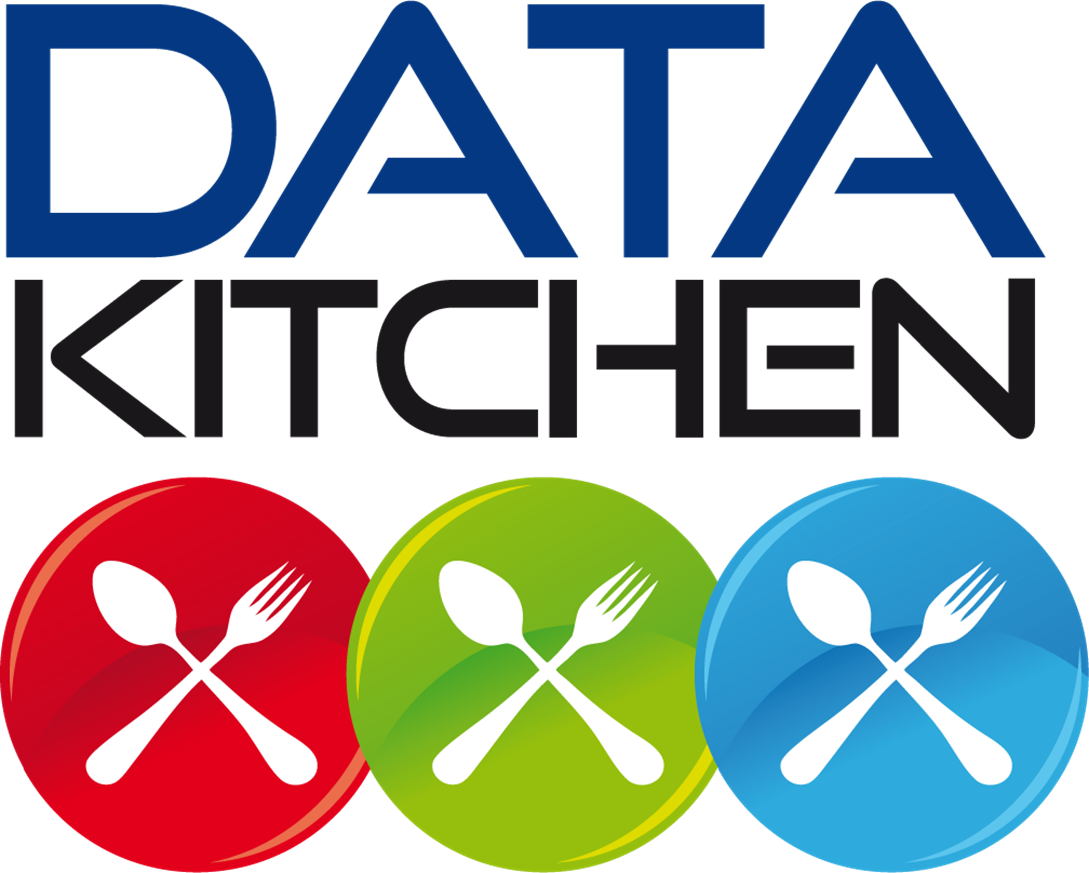 Data Kitchen Postcode Base Huisnummer€ 999,- excl. btw per jaarData Kitchen Postcode Base Huisnummer€ 999,- excl. btw per jaarData Kitchen Postcode Base Huisnummer€ 999,- excl. btw per jaarData Kitchen Postcode Base Huisnummer€ 999,- excl. btw per jaarData Kitchen Postcode Base Huisnummer€ 999,- excl. btw per jaarData Kitchen Postcode Base Huisnummer€ 999,- excl. btw per jaarData Kitchen Postcode Base Huisnummer€ 999,- excl. btw per jaarData Kitchen Postcode Base Huisnummer€ 999,- excl. btw per jaarData Kitchen Postcode Base Huisnummer€ 999,- excl. btw per jaarData Kitchen Postcode Base Huisnummer€ 999,- excl. btw per jaarData Kitchen Postcode Base Huisnummerreeks€ 609,- excl. btw per jaarData Kitchen Postcode Base Huisnummerreeks€ 609,- excl. btw per jaarData Kitchen Postcode Base Huisnummerreeks€ 609,- excl. btw per jaarData Kitchen Postcode Base Huisnummerreeks€ 609,- excl. btw per jaarData Kitchen Postcode Base Huisnummerreeks€ 609,- excl. btw per jaarData Kitchen Postcode Base Huisnummerreeks€ 609,- excl. btw per jaarZiedataschema’sZiedataschema’sZiedataschema’sUTF-8 is met 
diakritische tekensUTF-8 is met 
diakritische tekensUTF-8 is met 
diakritische tekensSelecteer gewenste update intervalSelecteer gewenste update intervalSelecteer gewenste update intervalSelecteer gewenste update intervalUTF-8 is met 
diakritische tekensUTF-8 is met 
diakritische tekensSelecteer gewensteupdate intervalSelecteer gewensteupdate intervalSelecteer gewensteupdate intervalSelecteer gewensteupdate intervalType databaseMergedNormalizedNormalizedASCIIUTF-8UTF-8weekmaandkwartaaljaarASCIIUTF-8weekmaandkwartaaljaarCSV□□□□□□□□□□□□□□□□ANSI SQL□□□□□□□□□□□□□□□□ANSI SQL - Applied□□□□□□□□□□□□□□□□Microsoft SQL□□□□□□□□□□□□□□□□Microsoft SQL - Applied□□□□□□□□□□□□□□□□PCTH/R□nvtnvt□nvtnvt□□□□□nvt□□□□Overstaptabel□  (Data Kitchen neemt contact met u op)□  (Data Kitchen neemt contact met u op)□  (Data Kitchen neemt contact met u op)□  (Data Kitchen neemt contact met u op)□  (Data Kitchen neemt contact met u op)□  (Data Kitchen neemt contact met u op)□  (Data Kitchen neemt contact met u op)□  (Data Kitchen neemt contact met u op)□  (Data Kitchen neemt contact met u op)□  (Data Kitchen neemt contact met u op)□  (Data Kitchen neemt contact met u op)□  (Data Kitchen neemt contact met u op)□  (Data Kitchen neemt contact met u op)□  (Data Kitchen neemt contact met u op)□  (Data Kitchen neemt contact met u op)□  (Data Kitchen neemt contact met u op)Fast FillFast FillFast FillFast FillFast FillFast FillFast FillFast FillFast FillFast Fill□□□□□□□□□□Aantal opvragingen/jaar3.0003.00010.00010.00010.000100.000100.000OnbeperktOnbeperktOnbeperktPrijs/jaar€ 99,-€ 99,-€ 295,-€ 295,-€ 295,-€ 609,-€ 609,-€ 999,-€ 999,-€ 999,-